joie                  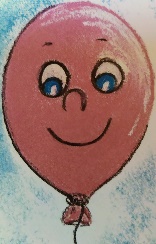 JOIE
joiepeur
PEUR
peur
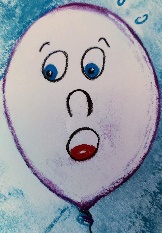 sérénité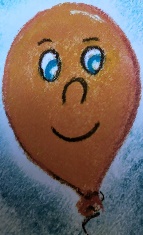 SÉRÉNITÉ
 sérénitécolère
COLÈRE
 colère        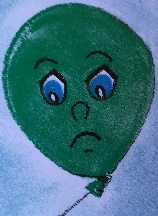 tristesse
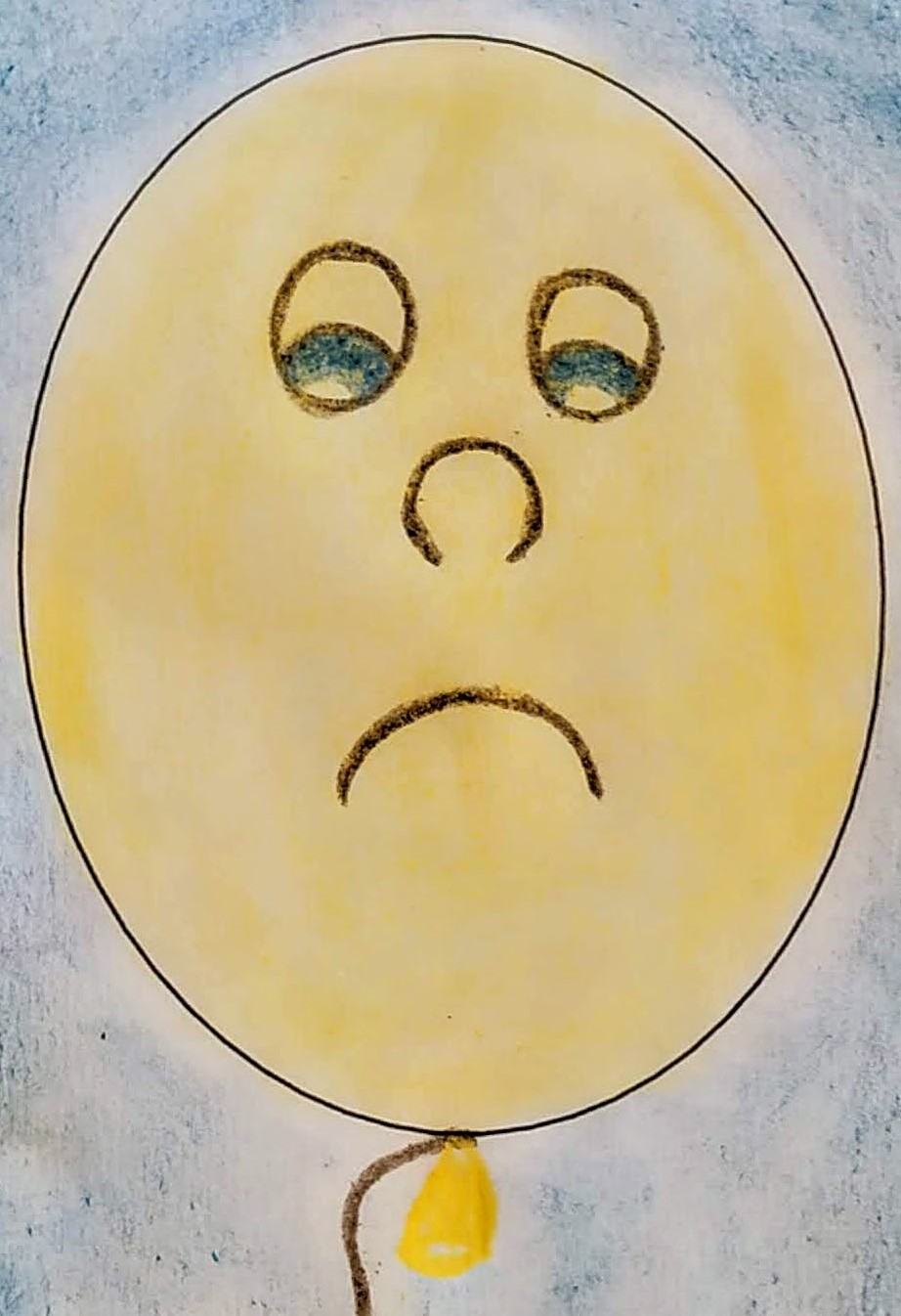 TRISTESSE
tristesse                         joie                  JOIE
joiepeur
PEUR
peur
sérénitéSÉRÉNITÉ
 sérénitécolère
COLÈRE
 colère         tristesse
TRISTESSE
tristesse                         joie                  JOIE
joiepeur
PEUR
peur
sérénitéSÉRÉNITÉ
 sérénitécolère
COLÈRE
 colère        tristesse
TRISTESSE
tristesse                         